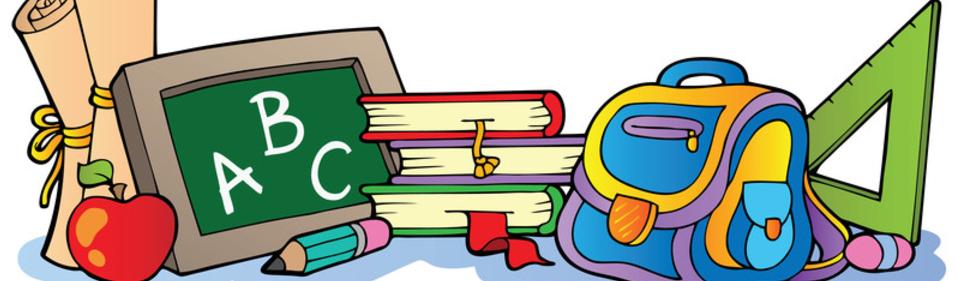 Lewis County Central Elementary 6th Grade Supply ListMust Have4-Spiral Notebooks5-2 pocket foldersColored PencilsPencilsErasersHighlightersGraph PaperLoose Leaf PaperIndex CardsEar BudsNice to haveTrapper Keeper or BinderTissuesPaper TowelsLysol WipesBand Aids